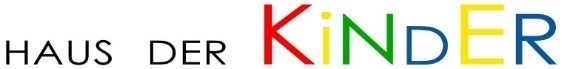       Anmeldung für Sommerferien (für Kinder berufstätiger Eltern)             Mein Kind…………………………………………………. kommt in die Betreuung.  Telefonnummer:……………………………………………………….…           Datum……………………..……….…………...Unterschrift…………………………..……………………………………………………..…                                                                                                                                                                                                               (des Erziehungsberechtigten)Wichtige Infos /Anmerkungen:   ………………………………………………………………………………………………………………………………………………………………………………………………………………                                                                                                                      Ferienbetreuung ist schriftlich -rechtzeitig mit den jeweiligen Anmeldeformularen anzumelden und separat zu bezahlen, verbindlich. Auch bei ganzjähriger Öffnung sollen die Kinder zumindest 5 Wochen Ferien außerhalb der Betreuungseinrichtung verbringen! bitte ankreuzen     variable Uhrzeiten bitte vermerken                           WochentarifeKleinkindgruppeKindergarten        variable Uhrzeiten bitte vermerken                           WochentarifeKleinkindgruppeKindergarten        variable Uhrzeiten bitte vermerken                           WochentarifeKleinkindgruppeKindergarten        variable Uhrzeiten bitte vermerken                           WochentarifeKleinkindgruppeKindergarten        variable Uhrzeiten bitte vermerken                           WochentarifeKleinkindgruppeKindergarten        20 h€ 20,00€ 12,2521-30 h€ 27,00€ 17,5031-40h€ 38,90€ 23,00Mittagessen11,50 €28.KW    MODIMIDOFR29.KW    MODIMIDOFR30.KW    MODIMIDOFR31.KW    MODiMIDOFR32.KW    MODIMIDOFR33.KW    MO DIMIDOFR34.KW    MODIMIDOFR35.KW MODIMIDOFR15. August Feiertag 36.KW    05.-09.09.2022Geschlossen Geschlossen                     Meldeschluss 14 Tage vor Ferienbeginn                                                                                                                        Meldeschluss 14 Tage vor Ferienbeginn                                                                                                                        Meldeschluss 14 Tage vor Ferienbeginn                                                                                                                        Meldeschluss 14 Tage vor Ferienbeginn                                                                                                                        Meldeschluss 14 Tage vor Ferienbeginn                                                                                                                        Meldeschluss 14 Tage vor Ferienbeginn                                                                                                    